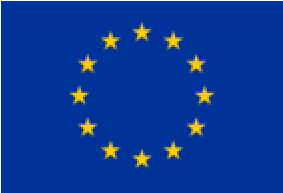 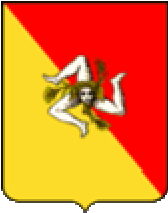 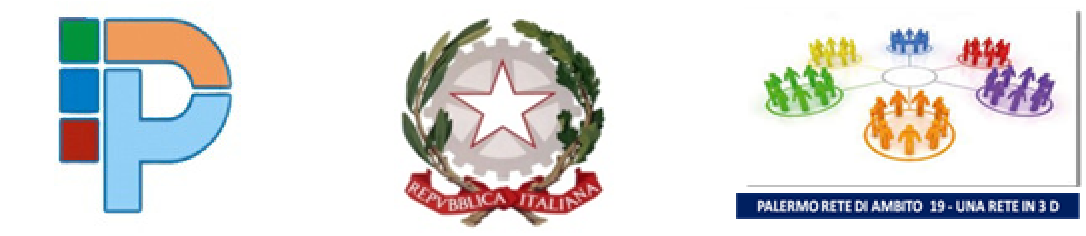 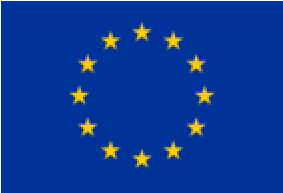 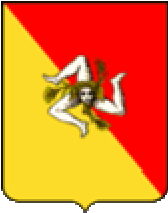 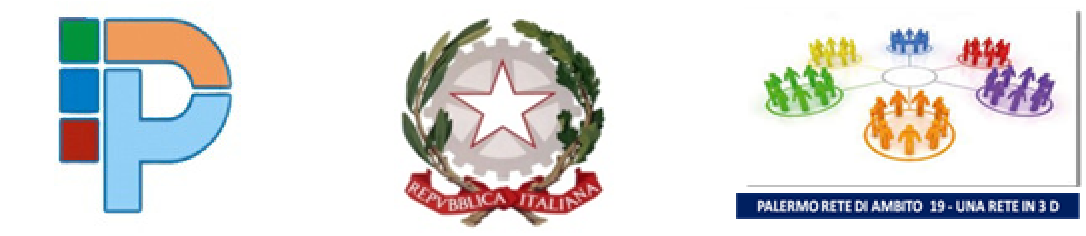 Ministero dell’Istruzione, dell’Università e della Ricerca DIREZIONE DIDATTICA NICOLÒ GARZILLI  Via Isonzo n 7 Palermo Tel. 091-6253767 e-mail: paee020005@istruzione.it  Ambito-18 PIANO PER LA FORMAZIONE DEI DOCENTI 2018/19 AGGIORNATO PER L’A.S. 2018/19 TEMATICHE A - Competenze di sistema AUTONOMIA ORGANIZZATIVA E DIDATTICA VALUTAZIONE E MIGLIORAMENTO DIDATTICAPERCOMPETENZE,INNOVAZIONEMETODOLOGICA B - Competenze per il 21esimo secolo COMPETENZA DI LINGUA STRANIERA COMPETENZE DIGITALI E NUOVI AMBIENTI PER L’ APPRENDIMENTO SCUOLA E LAVORO C - Competenze per una scuola inclusiva INCLUSIONE E DISABILITÀ INTEGRAZIONE, COMPETENZE DI CITTADINANZA GLOBALE COESIONE SOCIALE E PREVENZIONE DEL DISAGIO GIOVANILE GLOBALE OBIETTIVI MIGLIORARE LE COMPETENZE PROFESSIONALI DEL PERSONALE INTRODURRE LE INNOVAZIONI INCENTIVARE LA RICERCA DIDATTICA MIGLIORARE LA COMUNICAZIONE FRA DOCENTI ACQUISIRE UN MAGGIORE RINFORZO DELLA MOTIVAZIONE PERSONALE E UNA MAGGIORE RESPONSABILITÀ PROFESSIONALE SOLLECITARE  E  FACILITARE  LA  PARTECIPAZIONE  DEL  PERSONALE  A CONVEGNI, INCONTRI E CORSI DI FORMAZIONE ANCHE ESTERNI ALLA RETE. UNITA’ FORMATIVE A - Competenze di sistema B - Competenze per il 21esimo secolo C - Competenze per una scuola inclusiva LE  DIRIGENTI  SCOLASTICHE D.ssa  Angela Mineo D.ssa  Nicoletta Maria Adelaide Lipani UNITA’ FORMATIVA N. 1 UNITA’ FORMATIVA N. 1 Titolo 	del 	percorso formativo LE SOFT SKILLS DEGLI INSEGNANTI E IL COACHING PER IL LORO SVILUPPO Area 	tematica 	di riferimento Autonomia didattica e organizzativa Descrizione Cosa sono le soft skills? Come promuoverle nei contesti scolastici e di vita quotidiana? Perché sono tanto importanti nella realtà lavorativa contemporanea? Il percorso formativo intende sensibilizzare i partecipanti circa l’importanza che l’esercizio delle soft skills ha nello svolgimento dei compiti professionali. In particolare: precisione, resistenza allo stress, problemsolving sono le soft skills necessarie per affrontare con successo i compiti professionali e suscitare il desiderio del miglioramento personale; le soft skills di efficacia personale sviluppano doti come la creatività e l’equilibrio, fattori fondamentali in ambito lavorativo e necessarie per la risoluzione di problemi anche in caso di mansioni statiche; le competenze in ambito relazionale accrescono la capacità di lavorare in gruppo e di cooperare per il raggiungimento degli obiettivi; le competenze orientate alla realizzazione di sé, invece, riguardano soprattutto la capacità di valutazione, da cui deriva la selezione, la corretta gestione e la valorizzazione delle informazioni.  Obiettivi/Contenuti dell’azione formativa Il corso intende approfondire le competenze che maggiormente investono la professione docente: COMPETENZE RELAZIONALI: Assertività,Accoglienza,Fiducia,Gestione del conflitto COMPETENZE COMUNICATIVE: Ascolto,Rispecchiamento, Feedback,Incisività COMPETENZE GESTIONALI:Creatività, Apprendimento, Progettualità, Proattività COMPETENZE MANAGERIALI: Motivazione, Interazione,Mediazione, Formazione Per ogni competenza esaminata verranno esposti casi ed esempi concreti. Verranno anche proposti esercizi, individuali e di gruppo. Un questionario di autovalutazione delle soft skills consentirà a ciascuno di farsi un’idea dei propri punti di forza e delle proprie aree di miglioramento. Verranno spiegati i principi del coaching, come strumento utile per lo sviluppo delle soft skills Verifica 	finale (tipologia) Questionario di autovalutazione delle soft skills. Ai partecipanti verrà rilasciato un Bilancio del processo di coaching, controfirmato dall’interessato/a, contenente l’indicazione delle competenze sulle quali ha lavorato e dei cambiamenti realizzati. Attività online La scuola polo metterà a disposizione una piattaforma (MOODLE) per la condivisione dei materiali e la collaborazione tra formatore e corsisti e tra corsisti. L’ambiente verrà utilizzato dal formatore per pubblicare documenti, slide, lezioni,stimoli necessari ai corsisti per approfondire la tematica del corso. Nello stesso ambiente i corsisti pubblicheranno il materiale prodotto durante il corso e durante la sperimentazione con la propria classe. Ciò contribuirà alla creazione di un repository di materiali didattici prodotti durante tutto il percorso.   Durata (ore) 35 (18 in presenza,7 on line, 10 studio individuale) Destinatari  N.25 unità del personale docente delle scuole di I e II ciclo UNITA’ FORMATIVA N. 2 UNITA’ FORMATIVA N. 2 Titolo 	del 	percorso formativo GESTIONE DELLA CLASSE E DELLE DINAMICHE RELAZIONALI Area 	tematica 	di riferimento Autonomia didattica e organizzativa Descrizione Sempre più spesso i docenti si trovano a dover svolgere il proprio ruolo in classi molto numerose, multietniche e multiproblematiche che, a volte, rendono difficile la gestione degli apprendimenti, delle regole e delle relazioni. Tutto ciò comporta necessariamente delle ricadute sul clima della classe. La classe si configura come un fondamentale spazio di crescita in cui lo studente sperimenta le proprie competenze e sviluppa la propria identità, in un continuo scambio con i pari e gli insegnanti, nel quale i processi emotivi e relazionali assumono un ruolo centrale LAGESTIONEDELLACLASSE include tutte le strategie che l’insegnante mette in atto per promuovere l’interesse e la partecipazione dell’allievo nei confronti delle attività di classe e per stabilire un produttivo ambiente di lavoro. Per gestire correttamente la classe il docente dovrebbe mirare alla conduzione dei rapporti interpersonali e di gruppo volti a promuovere negli alunni un atteggiamento positivo verso la proposta educativa ed in generale verso l’apprendimento Obiettivi/Contenuti dell’azione formativa Stimolare la riflessione sul ruolo dell’insegnante e sugli stili di apprendimento Incrementare le competenze sugli approcci didattici efficaci per la gestione integrata del gruppo classe Essere in grado di promuovere lo sviluppo delle abilità sociali all’’interno della classe - Conoscere le caratteristiche dei principali disturbi psicologici che possano avere ricadute sul piano comportamentale Conoscere gli elementi che influiscono sulla gestione della classe : capacità attentive possibili significati dei comportamenti,  Multidimensionalità –prestare attenzione alle dimensioni comunicative e comportamentali Simultaneità-cercare di tenere sott’occhio Immediatezza-intervenire nell’immediato alla situazione Imprevedibilità-data dalla variabilità delle situazioni′Dominio pubblico-quello che si dice in classe viene sentito da tutti Storicità-storia della classe Tecniche per modificare i comportamenti inadeguati La risoluzione dei conflitti con il metodo del problemsolving e del Cooperative learning -Studi di caso  Metodologie Gli incontri in presenza saranno svolti con modalità partecipative attraverso metod attivi, induttivi e per problemi, utilizzando studi di caso di situazioni di classi problematiche. Saranno fornite schede di lavoro per la riflessione personale e griglie di osservazione. Si proporrà lo sviluppo di un project work in piccolo gruppo, che consisterà in un progetto di intervento da attuare con la propria classe dove è presente un alunno in difficoltà nella gestione del comportamento e del suo Piano Didattico Personalizzato.  Verifica 	finale (tipologia) Prodotto finale: project work e piano didattico personalizzato in formato digitale realizzato da ciascun partecipante da pubblicare su piattaforma on line Attività online La scuola polo metterà a disposizione una piattaforma (MOODLE) per la condivisione dei materiali e la collaborazione tra formatore e corsisti e tra corsisti. L’ambiente verrà utilizzato dal formatore per pubblicare documenti, slide, lezioni,stimoli necessari ai corsisti per approfondire la tematica del corso. Nello stesso ambiente i corsisti pubblicheranno il materiale prodotto durante il corso e durante la sperimentazione con la propria classe. Ciò contribuirà alla creazione di un repository di materiali didattici prodotti durante tutto il percorso.   Durata (ore) 35 (18 in presenza,7 on line, 10 studio individuale) Destinatari  N.25 unità del personale docente delle scuole di I e II ciclo UNITA’ FORMATIVA N. 3 UNITA’ FORMATIVA N. 3 UNITA’ FORMATIVA N. 3 Titolo 	del 	percorso formativo Titolo 	del 	percorso formativo SERVICE LEARNING: al servizio della comunità si impara Area 	tematica 	di riferimento Area 	tematica 	di riferimento Autonomia didattica e organizzativa Descrizione Descrizione È un approccio pedagogico che ha nella cittadinanza il punto di riferimento fondamentale.  Il Service Learning coniuga apprendimento e servizio: nella parola “Service” è insito il concetto di fare qualcosa per gli altri, mentre “Learning” è l’apprendimento.  Il Service Learning nasce per fornire elementi che servono a migliorare servizi già esistenti e coniuga  le attività di volontariato, funzionali alla crescita della comunità, e l’apprendimento, finalizzato al miglioramento delle competenze chiave e di cittadinanza, attraverso la “politica della cura” per costruire insieme un bene comune.  Attraverso percorsi laboratoriali  comuni  tra  figli  e  genitori e, più in generale, tra scuola e territorio,  il Service Learning favorisce  l’interscambio  culturale,  in  un’ottica  di integrazione tra luoghi di apprendimento formali e non formali  Attraverso il Service Learning si costruisce una comunità di apprendimento dove genitori e insegnanti possano condividere la loro funzione educativa  ed esprimere un orientamento valoriale comune nei confronti delle nuove generazioni. Obiettivi 	dell’azione formativa Obiettivi 	dell’azione formativa -Promozione della partecipazione delle studentesse, degli studenti e dei genitori alla progettazione del curricolo scolastico -Costruzione di organo collegiale della singola istituzione scolastica aperto alla comunità territoriale.   -Fornire conoscenze di base sulla metodologia del Service-Learning  -Fornire strumenti per l'implementazione di progetti di Service learning -Sostenere il ruolo educativo  delle  famiglie  e  sviluppare  la  capacità  riflessiva  e  di  orientamento  dei  genitori -Promuovere spazi comuni territoriali di confronto  -Promuovere la cooperazione delle famiglie all’elaborazione e alla realizzazione di un’offerta formativa  della scuola più coinvolgente  Contenuti Cos'è il service Learning  La progettazione di un corso di service Learning  La costruzione di partnership con la comunità locale e la valutazione  La costruzione di specifiche situazioni didattiche che hanno lo scopo di favorire lo sviluppo delle competenze culturali, professionali e sociali degli studenti, in gli studenti sono parte attiva nel processo di apprendimento che si sviluppa in attività al servizio della comunità di riferimento Verifica (tipologia) finale Prodotto finale in formato digitale che documenti la progettazione di un modello organizzativo di Service Learning scolastico realizzato da ciascun partecipante da pubblicare su piattaforma on line Attività online La scuola polo metterà a disposizione una piattaforma (MOODLE) per la condivisione dei materiali e la collaborazione tra formatore e corsisti e tra corsisti. L’ambiente verrà utilizzato dal formatore per pubblicare documenti, slide, lezioni,stimoli necessari ai corsisti per approfondire la tematica del corso. Nello stesso ambiente i corsisti pubblicheranno il materiale prodotto durante il corso e durante la sperimentazione con la propria classe. Ciò contribuirà alla creazione di un repository di materiali didattici prodotti durante tutto il percorso.   Durata (ore) 35 (18 in presenza,7 on line, 10 studio individuale) Destinatari  N.25 unità del personale docente delle scuole di II ciclo UNITA’ FORMATIVA N. 4 UNITA’ FORMATIVA N. 4 UNITA’ FORMATIVA N. 4 Titolo 	del 	percorso formativo Titolo 	del 	percorso formativo Formazione Sicurezza nei luoghi di lavoro: Primo soccorso e BLSD Area 	tematica 	di riferimento Area 	tematica 	di riferimento Autonomia didattica e organizzativa Descrizione Descrizione PRIMO SOCCORSO -  Il D.M. n. 388 del 15 luglio 2003, recando disposizioni in materia di primo soccorso aziendale in conformità a quanto previsto dall’ art. 45 del D. Lgs. 81/08, introduce una particolare classificazione aziendale per quanto attiene le modalità di organizzazione del pronto soccorso ed individua i contenuti dei corsi di formazione degli addetti al pronto soccorso. Tale decreto specifica anche le attrezzature minime di equipaggiamento e di protezione individuale che il datore di lavoro deve mettere a disposizione degli addetti. Il  corso BLSD intende far apprendere ai partecipanti la sequenza di rianimazione di base nell'adulto in arresto respiratorio e/o cardiaco e le manovre da eseguirsi in caso di ostruzione delle vie aeree da corpo estraneo. Il Corso permette anche di apprendere conoscenze e abilità relative all'utilizzo del defibrillatore semiautomatico, essenziale in luoghi dove si pratica attività ricreativa ludica, sportiva agonistica e non agonistica anche a livello dilettantistico. Obiettivi 	dell’azione formativa Obiettivi 	dell’azione formativa Adempiere agli obblighi di aggiornamento previsti dalla normativa vigente Contenuti CORSO PRIMO SOCCORSO 12 h  Acquisire capacità di intervento pratico: principali tecniche di comunicazione con il sistema di emergenza del SSN; principali tecniche di primo soccorso delle sindromi cerebrali acute; principali tecniche di primo soccorso nella sindrome respiratoria acuta; principali tecniche di rianimazione cardiopolmonare; principali tecniche di tamponamento emorragico; principali tecniche di sollevamento, spostamento e trasporto del traumatizzato; 7) principali tecniche di primo soccorso in caso di esposizione accidentale ad agenti chimici e biologici. CORSO BLSD  1 h Lezione frontale teorica; 4 h addestramento pratico sulle tecniche semplici a piccoli gruppi su manichini e defibrillatore Il corso sarà affidato a medico competente. Verifica (tipologia) finale Esame finale con rilascio di attestato di avvenuta formazione. Attività online La scuola polo metterà a disposizione una piattaforma (MOODLE) per la pubblicazione di materiale didattico da parte dei formatori e per la condivisione dei materiali tra corsisti.  Durata (ore) N. 25 (17 in presenza, 8 di studio individuale su materiale didattico messo a disposizione dai formatori) Destinatari  N.30 unità del personale docente delle scuole di I e II ciclo UNITA’ FORMATIVA N. 5 Titolo 	del 	percorso formativo Titolo 	del 	percorso formativo Formazione Sicurezza nei luoghi di lavoro: formazione generale Area 	tematica 	di riferimento Area 	tematica 	di riferimento Autonomia didattica e organizzativa Descrizione La formazione generale sulla sicurezza sul lavoro è un obbligo sancito dal Testo Unico Sicurezza (D.Lgs. 81/08, Art. 37). Attraverso il programma formativo, i cui contenuti sono in linea con quanto previsto dall’accordo Stato-Regioni 21/12/11, i corsisti potranno apprendere le nozioni necessarie e previste dalla normativa e ottenere una volta superato l’esame l’attestato di avvenuta formazione. In aggiunta un approfondimento sullo stress da lavoro correlato. Contenuti CORSO BASE 4 h il ruolo del datore di lavoro e suoi obblighi; legislazione vigente in materia di sicurezza sul lavoro; soggetti coinvolti e obblighi specifici; definizione e individuazione dei rischi nei luoghi di lavoro; cos’è la valutazione dei rischi e come si effettua; la segnaletica di sicurezza; i luoghi di lavoro; le attrezzature di lavoro; i DPI – Dispositivi di protezione Individuale; le sanzioni previste per i lavoratori. CORSO DI FORMAZIONE SPECIFICA PER LAVORATORI RELATIVAMENTE AL SETTORE DI RISCHIO MEDIO 8 H rischi per la sicurezza e la salute connessi con l’attività dell’impresa in generale; i rischi è sottoposto ogni lavoratore in relazione all’attività svolta; le normative di sicurezza vigenti e disposizioni aziendali in materia di rispetto delle normative di sicurezza. STRESS LAVORO CORRELATO 6 H Rischio psicosociale nell’organizzazione Variabili ambientali, organizzative e gestionali collegate ai disagi organizzativi  Conoscere lo stress, le sua cause, il suo processo  Conseguenze dello stress al lavoro e patologia da stress occupazionale  Malessere psicosociale in azienda e gestione dello stress a livello individuale Gestione del rischio stress nell’organizzazione  Azioni per la prevenzione e la riduzione del rischio stress  Comunicazione interna come strumento di prevenzione  Monitoraggio delle azioni per il miglioramento del benessere, quali indicatori.  Il corso verrà affidato a formatore qualificato sulla Sicurezza. Verifica (tipologia) finale Esame finale con rilascio di attestato di avvenuta formazione. Attività online La scuola polo metterà a disposizione una piattaforma (MOODLE) per la pubblicazione di materiale didattico da parte dei formatori e per la condivisione dei materiali tra corsisti.  Durata (ore) N. 25 (18 h in presenza, 7 di studio individuale su materiale messo a disposizione dal formatore) Destinatari  N.30 unità del personale docente delle scuole di I e II ciclo Unità formativa N. 8 Unità formativa N. 8 Titolo 	del 	percorso formativo Flippedclassroom e cooperative learning Area 	tematica 	di riferimento Didattica per competenze e innovazione metodologica Descrizione Nel mezzo della transazione epocale che tutti noi stiamo vivendo, è più che mai necessaria la figura dell’insegnante-social, un insegnante dalla mente 2.0: un comunicatore e facilitatore, pronto ad informarsi e aggiornarsi tramite la Rete, in grado di produrre contenuti digitali e disposto a condividerli con i colleghi, capace di trasformare la tecnologia e Internet da strumenti quali sono a veri ambienti di apprendimento. Un educatore che sappia trovare nuove strategie d’insegnamento e provare nuove metodologie. Questo scenario, insieme agli studi scientifici di numerosi pedagogisti (dall’Attivismo di Freinet e Dewey alle esperienze di Inquirylearning di Rutherford, fino ai principi del Costruttivismo sociale di Jonassen e del Connettivismo di Siemens), hanno facilitato la nascita di nuove metodologie di insegnamento, come quella della “classe rovesciata”,  che vede protagonista il capovolgimento dell’insegnamento tradizionale per favorirne la personalizzazione, renderlo più adatto a tutti i bisogni educativi e guadagnare tempo in classe per l'applicazione delle nuove conoscenze. Attraverso l’utilizzo delle nuove tecnologie, applicazioni e risorse online, la fruizione dei saperi e dei contenuti da parte di ogni alunno avviene fuori dalla classe, seguendo i propri ritmi di apprendimento e le proprie esigenze  , mentre le esercitazioni, l’approfondimento e la riflessione si svolgono a scuola in ambiente di apprendimento laboratoriale, cooperativo, sotto la supervisione del docente, attività laboratoriali basate su un apprendimento per scoperta, per ricerca, con cui diventa editore di contenuti di studio e vero protagonista del proprio sapere. Obiettivi/Contenuti dell’azione formativa •capire come organizzare attività basate sull’utilizzo della Rete e su una didattica multicanale; •conoscere le potenzialità offerte dalla Rete e capire come risolverne le criticità, evitando i più comuni rischi di superficialità, dispersività, inaffidabilità e illegalità •conoscere i principi pedagogici alla base della didattica della classe rovesciata; •capire come progettare un percorso di FlipClass: ruolo e compiti di insegnante e alunni; progettare un’attività di FlipClass, secondo i principi dell’InquiryBased Learning o del ProblemBased Learning o del Peer Learning. conoscere le più importanti piattaforme di OER (Open Educational Resources); • conoscere le Apps per dispositivi mobili IOS o Android, utili allo svolgimento di un percorso di FlipClass; apprendere le funzioni base per l’utilizzo di software per la produzione di videolezioni; • conoscere le piattaforme educational più comuni per la gestione del lavoro a casa degli studenti. •imparare a progettare tipologie di rubriche per una valutazione formativa dell’attività in itinere degli studenti e dell’oggetto digitale da loro prodotto al termine del percorso di FlipClass. Verifica 	finale (tipologia) Documentazione multimediale delle attività svolte e creazione di banche di materiali didattici prodotti durante la fase sperimentale Attività online La scuola polo metterà a disposizione una piattaforma (MOODLE) per la condivisione dei materiali e la collaborazione tra formatore e corsisti e tra corsisti. L’ambiente verrà utilizzato dal formatore per pubblicare documenti, slide, lezioni,stimoli necessari ai corsisti per approfondire la tematica del corso. Nello stesso ambiente i corsisti pubblicheranno il materiale prodotto durante il corso e durante la sperimentazione con la propria classe. Ciò contribuirà alla creazione di un repository di materiali didattici prodotti durante tutto il percorso.   Durata (ore) 35 (18 in presenza, 7 on line, 10 ore di Ricerca-azione e studio individuale ) Destinatari  N.25 unità del personale docente delle scuole di I e II ciclo Unità formativa N. 9 Unità formativa N. 9 Unità formativa N. 9 Titolo 	del 	percorso formativo Titolo 	del 	percorso formativo MIGLIORARE PER VALUTARE (dalla progettazione alla valutazione degli apprendimenti e delle competenze nel primo ciclo secondo quanto previsto dal D.LVO 62/2017) Area 	tematica 	di riferimento Area 	tematica 	di riferimento Didattica per competenze e innovazione metodologica Descrizione Descrizione Il percorso formativo proposto intende sviluppare competenze professionali nell’ambito della valutazione degli apprendimenti in riferimento alle innovazioni introdotte dal recente decreto legislativo 62/2017 per il I ciclo di istruzione.  L’idea progettuale nasce dalla consapevolezza che l’introduzione di elementi innovativi e qualificanti nel processo di insegnamento-apprendimento non possa prescindere dalla realizzazione di situazioni formative in grado di produrre cambiamenti significativi nella pratica didattica che scaturiscano da percorsi di ricerca-azione, da attuare nei contesti scolastici, sostenendo e supportando gli attori del cambiamento, cioè i docenti. L’approccio metodologico consentirà l’alternanza sia di momenti teorici di approfondimento della normativa attuale, sia di  momenti di riflessione su modelli curricolari e valutativi di riferimento, sia di momenti di implementazione dei documenti programmatici in uso nelle scuole del I ciclo.   I materiali messi a disposizione per i corsisti saranno utilizzati per avviare percorsi di ricerca-azione finalizzati: alla revisione del curricolo verticale per competenze di cui alle Indicazioni Nazionali per il I ciclo, alla Raccomandazione del Consiglio Europeo 2018 e alle soft skills alla predisposizione di strumenti valutativi delle competenze e relativi criteri all’esame del report Invalsi e dei descrittori di livello elaborati dall’Invalsi per la certificazione delle competenze a conclusione del I ciclo di istruzione.  A supporto del processo di ricerca-azione s’intende implementare una piattaforma digitale per l’interazione a distanza tra corsisti , formatori e tutor da utilizzare sia per la condivisione di modelli propedeutici che per la restituzione dei prodotti realizzati dai corsisti durante le attività in presenza e durante la sperimentazione a scuola. Il percorso sarà affidato a docenti già formati dal MIUR. Obiettivi/Contenuti dell’azione formativa Obiettivi/Contenuti dell’azione formativa Realizzare azioni di supporto alle istituzioni scolastiche del I ciclo per l’attuazione dei nuovi interventi normativi sulla valutazione degli apprendimenti di studentesse e studenti, introducendo percorsi di ricerca azione finalizzati alla sperimentazione di pratiche valutative innovative; Approfondire la tematica della certificazione delle competenze individuando adeguati strumenti valutativi;  Facilitare e sostenere iniziative di accompagnamento per lo svolgimento delle prove standardizzate nazionali attraverso lo studio dei relativi Quadri di riferimento; Approfondire la nuova modalità di svolgimento dell’Esame del I Ciclo di istruzione; Promuovere la cultura della valutazione finalizzata al miglioramento dei processi formativi; Rendere il sistema valutativo delle istituzioni scolastiche coerente con l’attuale quadro normativo e finalizzato alla conoscenza, allo sviluppo e al miglioramento dei processi educativi Disporre di strumenti valutativi adeguati alla certificazione delle competenze capaci di “descrivere” la progressiva acquisizione di conoscenze, abilità, competenze e non solo di misurarle, rafforzando la partecipazione degli allievi al processo di autovalutazione. Padroneggiare i quadri di riferimento delle prove Invalsi, che si caratterizzano per il loro carattere “conoscitivo” e descrittivo dei livelli di apprendimento via via acquisiti, ed aiutare a cogliere le connessioni dei risultati con le scelte didattiche e organizzative ed il contesto.  Fornire ai docenti adeguati strumenti per affrontare questioni aperte come l'uso dei voti, la valutazione del comportamento degli allievi, la valutazione di processo, la certificazione delle competenze, il sistema degli esami di stato, il “ruolo” delle prove Invalsi. Mappatura 	delle competenze Mappatura 	delle competenze Area delle competenze relative all’insegnamento (didattica e valutazione)  Progettare e realizzare l’attività didattica con attenzione alla relazione tra prospettiva curricolare e valutazione delle competenze, con particolare riferimento a:  	• 	Certificazione delle competenze e relativi strumenti valutativi  Il binomio valutazione/miglioramento in riferimento alle Indicazioni nazionali e al D.LVO 62/2017, con approfondimento della valutazione di processo, la documentazione dei processi di miglioramento e gli indicatori e descrittori della valutazione degli apprendimenti e del comportamento Le prove standardizzate e i descrittori di livello previsti dalla certificazione delle competenze dell’Invalsi Verifica (tipologia) finale Il prodotto finale sarà costituito dalla revisione dei documenti utilizzati dalle scuole in tema di valutazione delle competenze, degli apprendimenti e del comportamento  con prodotti realizzati dai corsisti durante le attività in presenza e durante la sperimentazione a scuola. Attività online La scuola polo metterà a disposizione una piattaforma (MOODLE) per la condivisione dei materiali e la collaborazione tra formatore e corsisti e tra corsisti. L’ambiente verrà utilizzato dal formatore per pubblicare documenti, slide, lezioni,stimoli necessari ai corsisti per approfondire la tematica del corso. Nello stesso ambiente i corsisti pubblicheranno il materiale prodotto durante il corso e durante la sperimentazione con la propria classe. Ciò contribuirà alla creazione di un repository di materiali didattici prodotti durante tutto il percorso.   Durata (ore) 30 ore di cui 20 in presenza (5 incontri di 4 ore con moduli formativi sia teorici che laboratoriali a cura dell’esperto) e 10 ore di sperimentazione in situazione e predisposizione di documentazione finale a cura del corsista. Destinatari  fino ad un massimo di n. 30 docenti delle scuole del I ciclo, preferibilmente componenti dei NIV e referenti per la valutazione. Unità formativa N. 10 Unità formativa N. 10 Unità formativa N. 10 Titolo 	del 	percorso formativo Titolo 	del 	percorso formativo La grammatica valenziale I livello Area 	tematica 	di riferimento Area 	tematica 	di riferimento Didattica per competenze e innovazione metodologica Descrizione Descrizione La grammatica valenziale è un modello di descrizione della frase diverso da quello proposto dall'analisi logica.Il corso, rivolto a docenti di scuola primaria e secondaria di I grado, ha come obiettivo la presentazione del modello della GRAMMATICA VALENZIALE secondo due prospettive integrate: quella teorica elaborata dal linguista francese Lucien Tesnière e quella didattica proposta dal prof. Francesco Sabatini (Presidente Onorario dell'Accademia della Crusca). Obiettivi 	dell’azione formativa Obiettivi 	dell’azione formativa Acquisire il modello della grammaticale valenziale come strumento per la riflessione linguistica in classe Contenuti lezioni teoriche prevedono: - una breve introduzione storica una presentazione degli strumenti bibliografici e di consultazione alcune premesse concettuali allo studio del modello teorico alcune premesse metodologiche relative alla pratica del modello inclasse l'introduzione al nucleo della frase e ai suoi margini esterni applicazioni pratiche su alcune frasi singole una riflessione critico-comparativa rispetto alla prassi grammaticalescolastica tradizionale l'osservazione delle Indicazioni nazionali e del QDR INValSI la trasformazione della frase da singola a multipla applicazioni pratiche su alcune frasi multiple approfondimenti su alcuni nodi teorici del modello elaborato daTesnière I laboratori che si alterneranno alle lezioni teoriche costituiranno uncomplemento applicativo, nel quale i fondamenti del modello teoricoverranno messi in pratica e verificati attraverso attività dirappresentazione grafica di strutture sintattiche. Verifica (tipologia) finale Documentazione multimediale delle attività svolte e creazione di banche di materiali didattici prodotti durante la fase laboratoriale  Attività online La scuola polo metterà a disposizione una piattaforma (MOODLE) per la condivisione dei materiali e la collaborazione tra formatore e corsisti e tra corsisti. L’ambiente verrà utilizzato dal formatore per pubblicare documenti, slide, lezioni,stimoli necessari ai corsisti per approfondire la tematica del corso. Nello stesso ambiente i corsisti pubblicheranno il materiale prodotto durante il corso e durante la sperimentazione con la propria classe. Ciò contribuirà alla creazione di un repository di materiali didattici prodotti durante tutto il percorso.   Durata (ore) 35 (18 in presenza, 7 on line, 10 ore di Ricerca-azione e studio individuale ) Destinatari  N.25 unità del personale docente di discipline scientifiche delle scuole Primaria e Secondaria di I grado Unità formativa N. 11 Titolo 	del 	percorso formativo Titolo 	del 	percorso formativo Strumenti per la didattica della Matematica innovativa e digitale Area 	tematica 	di riferimento Area 	tematica 	di riferimento Didattica per competenze e innovazione metodologica Descrizione Descrizione Alla fine degli anni’90 strumenti software, come Cabrì geometre, ha permesso lo studio di nuove strategie di insegnamento/apprendimento della matematica, e della geometria in particolare. Oggi sono utilizzabili in rete nuovi software di geometria dinamica, free,  che permettono di applicare una metodologia di apprendimento di tipo laboratoriale in cui lo studente diventa costruttore del proprio sapere: esplora, congettura, dimostra, che investe non solo lo studio della geometria ma anche di altre branche della matematica.  Obiettivi 	dell’azione formativa Obiettivi 	dell’azione formativa -Promuovere il legame tra innovazione didattica e metodologica e tecnologie digitali;   -Incrementare l’utilizzo di contenuti e piattaforme digitali per la didattica e l’autoformazione;   -Fornire ai docenti strumenti stimolanti per i propri allievi;   -Rafforzare il rapporto tra competenze didattiche e nuovi ambienti per l’apprendimento, fisici e digitali. Contenuti Introduzione al Coding Piattaforma online per l’insegnamento della Geometria Piattaforma online di analisi ed elaborazione     Insegnare con Geogebra ed Excel    Studio di funzione con strumenti software I destinatari del percorso dovranno sperimentare con le proprie classi l’utilizzo degli strumenti utilizzati nel corso e condividere i risultati della sperimentazione sulla piattaforma on-line Verifica (tipologia) finale Documentazione multimediale delle attività svolte e creazione di banche di materiali didattici prodotti durante la fase laboratoriale  Attività online La scuola polo metterà a disposizione una piattaforma (MOODLE) per la condivisione dei materiali e la collaborazione tra formatore e corsisti e tra corsisti. L’ambiente verrà utilizzato dal formatore per pubblicare documenti, slide, lezioni,stimoli necessari ai corsisti per approfondire la tematica del corso. Nello stesso ambiente i corsisti pubblicheranno il materiale prodotto durante il corso e durante la sperimentazione con la propria classe. Ciò contribuirà alla creazione di un repository di materiali didattici prodotti durante tutto il percorso.   Durata (ore) 35 (18 in presenza, 7 on line, 10 ore di Ricerca-azione e studio individuale ) Destinatari  N.25 unità del personale docente di discipline scientifiche delle scuole di II ciclo Unità formativa N. 13 Unità formativa N. 13 Unità formativa N. 13 Titolo 	del 	percorso formativo Titolo 	del 	percorso formativo Didattica della musica: dall’espressività personale alla multicultura Area 	tematica 	di riferimento Area 	tematica 	di riferimento Didattica per competenze e innovazione metodologica Descrizione Descrizione Il percorso, destinato alla formazione di docenti che operano in ambito musicale, mira a far conoscere e a promuovere l’utilizzo di strumenti teorici, metodologici e operativi, utili alla gestione delle diverse attività musicali, in ogni istituzione scolastica,nella consapevolezza che la musica è elemento formativo imprescindibile, che si integra perfettamente con tutte le altre discipline ed in particolare con quelle artisticoespressive. Obiettivi 	dell’azione formativa Obiettivi 	dell’azione formativa Saper progettare una proposta musicale Saper condurre una proposta musicale, scegliendo la metodologia più adatta; Acquisire una metodologia adeguata alla proposta progettata. Contenuti Contenuti specifici del corso: ascolto; uso della voce, del corpo, di strumenti musicali (melodici e non), di oggetti sonori in modo creativo e consapevole;imitazione; produzione, variazione, improvvisazione; lettura e scrittura convenzionale e non,  pratiche di gruppo (coro, musica d’insieme, danza, drammatizzazione,R), didattica laboratoriale, uso della tecnologia e dei media; conoscenze bibliografica.  Al termine del Corso , i docenti, devono aver acquisito competenze tecniche ed artistiche specifiche tali da consentire loro di realizzare concretamente la propria idea “didattico/artistica”. Verifica (tipologia) finale Documentazione multimediale delle attività svolte e creazione di banche di materiali didattici prodotti durante la fase laboratoriale  Attività online La scuola polo metterà a disposizione una piattaforma (MOODLE) per la condivisione dei materiali e la collaborazione tra formatore e corsisti e tra corsisti. L’ambiente verrà utilizzato dal formatore per pubblicare documenti, slide, lezioni,stimoli necessari ai corsisti per approfondire la tematica del corso. Nello stesso ambiente i corsisti pubblicheranno il materiale prodotto durante il corso e durante la sperimentazione con la propria classe. Ciò contribuirà alla creazione di un repository di materiali didattici prodotti durante tutto il percorso.   Durata (ore) 35 (18 in presenza, 7 on line, 10 ore di Ricerca-azione e studio individuale ) Destinatari  N.25 unità del personale docente delle scuole di I e II ciclo Unità formativa N. 15 Titolo 	del 	percorso formativo Titolo 	del 	percorso formativo IMPARO A SCRIVERE, IMPARO A LEGGERE Area 	tematica 	di riferimento Area 	tematica 	di riferimento Didattica per competenze e innovazione metodologica Descrizione Descrizione Il percorso intende diffondere la conoscenza della funzione delle abilità fonologiche e metafonologiche necessarie nel momento del passaggio dal linguaggio orale a quello scritto.  Sensibilizzare gli insegnanti della scuola dell’infanzia ad attivare  nell’ambito del contesto-classe procedure didattiche centrate sulla fonologia e mirate allo sviluppo delle abilità metafonologiche e di concettualizzazione della lingua scritta possedute da ciascun bambino ed a monitorare il processo di apprendimento della scrittura e lettura in tutti i bambini fin dalle prime fasi di acquisizione, identificando precocemente coloro che manifestano difficoltà specifiche nell’acquisizione della lettura e della scrittura. Obiettivi 	dell’azione formativa Obiettivi 	dell’azione formativa Sviluppare e consolidare le competenze comunicativo/linguistiche nei bambini  Potenziare l’utilizzo dello strumento linguistico nelle sue diverse espressioni e livelli, al fine di agevolare gli scambi comunicativi e gli apprendimenti nei diversi campi di esperienza. •Organizzare attività di supporto all’acquisizione di abilità legate all’apprendimento del principio alfabetico  •Promuovere strategie didattico-metodologiche adeguate alla acquisizione della fase alfabetica, ortografica e lessicale  dell’apprendimento della scrittura e lettura  •Promuovere lo sviluppo cross-modale dell’apprendimento Contenuti − Dalla lingua orale alla lingua scritta    − Il ruolo della competenza metafonologica nell’apprendimento della lettura-scrittura   − Monitoraggio individuale del processo di apprendimento.  − Laboratorio linguistico- fonologico  − Strategie metodologico-didattiche per facilitare l’acquisizione strumentale della lettura e scrittura e prevenire l’errore.  FASI DEL CORSO:  o Analisi delle prove di concettualizzazione sulla lingua scritta realizzate dai bambini.  o Attività per la didattica metafonologica: scansione e fusione sillabica; scansione e fusione fonemica attraverso l’uso di mediatori specifici. (pupazzi per la scansione sillabica e fonemica delle parole).  o Utilizzo di strumenti cartacei semplici (griglie sillabiche, cerchi colorati per la scansione fonemica), come supporto alla memoria. o Strategie per l’apprendimento di lettere che non rispettano il vincolo univoco con il corrispondente fonema.  o Strategie per l’apprendimento dei suoni complessi: digrammi e trigrammi ortografici (avvio alla fase ortografia)    I destinatari del percorso dovranno sperimentare con le proprie classi l’utilizzo degli strumenti utilizzati nel corso e condividere i risultati della sperimentazione sulla piattaforma on-line Verifica (tipologia) finale Documentazione multimediale delle attività svolte e creazione di banche di materiali didattici prodotti durante la fase laboratoriale  Attività online La scuola polo metterà a disposizione una piattaforma (MOODLE) per la condivisione dei materiali e la collaborazione tra formatore e corsisti e tra corsisti. L’ambiente verrà utilizzato dal formatore per pubblicare documenti, slide, lezioni,stimoli necessari ai corsisti per approfondire la tematica del corso. Nello stesso ambiente i corsisti pubblicheranno il materiale prodotto durante il corso e durante la sperimentazione con la propria classe. Ciò contribuirà alla creazione di un repository di materiali didattici prodotti durante tutto il percorso.   Durata (ore) 35 (18 in presenza, 7 on line, 10 ore di Ricerca-azione e studio individuale) Destinatari  N.25 unità del personale docente della scuola dell’Infanzia e scuola Primaria. Unità formativa N. 16 Unità formativa N. 16 Titolo 	del 	percorso formativo Nevertoo late! – Corso di lingua inglese Livello A2 Area 	tematica 	di riferimento Competenze di lingua straniera Descrizione Il corso persegue l’obiettivo di potenziare la competenza linguistica e comunicativa in lingua inglese.Le attività proposte saranno organizzate in modo da mettere in gioco le quattro abilità: Reading, Writing, Listening, Speakinged offrire strategie utili ad affrontare le eventuali prove d’esame per le diverse certificazioni. Al termine del percorso i docenti conseguiranno gli skills necessari per una più efficace comunicazione in lingua, conconseguente crescita culturale personale e maggiore e più efficace capacità di reperirele risorse e utilizzare i tools messia disposizione dalla rete, molti dei quali reperibili soltantoin lingua inglese. La formazione contribuirà alla costruzione del Portfolio professionale dell’insegnante. Obiettivi generali dell’azione formativa CONOSCENZE, COMPETENZE (relazionali, organizzative gestionali, didattichemetodologiche) E ABILITA' OPERATIVE Competenze linguistiche nella lingua straniera  Competenza di progettazione di moduli e lezioni Competenze di team building e teamworking Competenze di selezione, adattamento e gestione di materiali e risorse per la  didattica in lingua inglese Struttura del percorso e obiettivi specifici dell’azione formativa Modulo –Livello A2 -Pre-intermediate level Conoscenza di base della lingua inglese: 1.Comprensione, scritta ed orale, di espressioni di uso frequente relativi ad ambiti di immediata rilevanza ( ad es. informazioni di base sulla persona e sulla famiglia, acquisti, geografia locale, lavoro, ecc...) 2.Riuscire a comunicare in attività semplici e di routine che richiedono solo uno scambio di informazionisemplice e diretto su argomenti familiari e abituali. 3.Descrizione in termini semplici di aspetti del proprio vissuto e del proprio ambiente ed elementi che si riferiscono a bisogni immediati. Verifica 	finale (tipologia) Test finali per l’accertamento delle competenze acquisite per ciascun livello con indicazioni sul livello raggiunto da ciascun docente,  Attività online La scuola polo metterà a disposizione una piattaforma (MOODLE) per la condivisione dei materiali e la collaborazione tra formatore e corsisti e tra corsisti. L’ambiente verrà utilizzato dal formatore per pubblicare documenti, slide, lezioni,stimoli necessari ai corsisti per approfondire la tematica del corso. Nello stesso ambiente i corsisti pubblicheranno il materiale prodotto durante il corso e durante la sperimentazione con la propria classe. Ciò contribuirà alla creazione di un repository di materiali didattici prodotti durante tutto il percorso.   Durata (ore) 30 ore per ciascun modulo in presenza + 10 ore di studio individuale Destinatari  N.25 unità del personale docente delle scuole di I e II ciclo per ciascun modulo Unità formativa N. 17 Unità formativa N. 17 Titolo 	del 	percorso formativo Nevertoo late! – Corso di lingua inglese Livello B1 Area 	tematica 	di riferimento Competenze di lingua straniera Descrizione Il corso persegue l’obiettivo di potenziare la competenza linguistica e comunicativa in lingua inglese.Le attività proposte saranno organizzate in modo da mettere in gioco le quattro abilità: Reading, Writing, Listening, Speakinged offrire strategie utili ad affrontare le eventuali prove d’esame per le diverse certificazioni. Al termine del percorso i docenti conseguiranno gli skills necessari per una più efficace comunicazione in lingua, conconseguente crescita culturale personale e maggiore e più efficace capacità di reperirele risorse e utilizzare i tools messia disposizione dalla rete, molti dei quali reperibili soltantoin lingua inglese. La formazione contribuirà alla costruzione del Portfolio professionale dell’insegnante. Obiettivi generali dell’azione formativa CONOSCENZE, COMPETENZE (relazionali, organizzative gestionali, didattichemetodologiche) E ABILITA' OPERATIVE Competenze linguistiche nella lingua straniera  Competenza di progettazione di moduli e lezioni Competenze di team building e teamworking Competenze di selezione, adattamento e gestione di materiali e risorse per la  didattica in lingua inglese Struttura del percorso e obiettivi specifici dell’azione formativa Modulo–Livello B1-Intermediate level Discreta conoscenza della lingua inglese. 1.Comprensione, scritta ed orale, delle informazioni essenziali di messaggi chiari in lingua standard su argomenti familiari che si affrontano normalmente al lavoro, a scuola, nel tempo libero, ecc... 2.Saper interagire in situazioni che si possono presentare viaggiando in una regione dove si parla linguainglese. 3.Produzione di testi semplici e coerenti su argomenti familiari o di proprio interesse, descrizioni di esperienze e avvenimenti, sogni, speranze e ambizioni; essere in grado di esporre brevemente ragioni e darespiegazioni su opinioni e progetti. 4.Conoscenza di un ampio lessico e dell’uso dei verbi al passato, al futuro, al presentsimple ed al presentcontinuous Verifica 	finale (tipologia) Test finali per l’accertamento delle competenze acquisite per ciascun livello con indicazioni sul livello raggiunto da ciascun docente,  Attività online La scuola polo metterà a disposizione una piattaforma (MOODLE) per la condivisione dei materiali e la collaborazione tra formatore e corsisti e tra corsisti. L’ambiente verrà utilizzato dal formatore per pubblicare documenti, slide, lezioni,stimoli necessari ai corsisti per approfondire la tematica del corso. Nello stesso ambiente i corsisti pubblicheranno il materiale prodotto durante il corso e durante la sperimentazione con la propria classe. Ciò contribuirà alla creazione di un repository di materiali didattici prodotti durante tutto il percorso.   Durata (ore) 30 ore per ciascun modulo in presenza + 10 ore di studio individuale Destinatari  N.25 unità del personale docente delle scuole di I e II ciclo per ciascun modulo Unità formativa N. 18 Unità formativa N. 18 Titolo 	del 	percorso formativo Nevertoo late! – Corso di lingua inglese Livello B2 Area 	tematica 	di riferimento Competenze di lingua straniera Descrizione Il corso persegue l’obiettivo di potenziare la competenza linguistica e comunicativa in lingua inglese.Le attività proposte saranno organizzate in modo da mettere in gioco le quattro abilità: Reading, Writing, Listening, Speakinged offrire strategie utili ad affrontare le eventuali prove d’esame per le diverse certificazioni. Al termine del percorso i docenti conseguiranno gli skills necessari per una più efficace comunicazione in lingua, conconseguente crescita culturale personale e maggiore e più efficace capacità di reperirele risorse e utilizzare i tools messia disposizione dalla rete, molti dei quali reperibili soltantoin lingua inglese. La formazione contribuirà alla costruzione del Portfolio professionale dell’insegnante. Obiettivi generali dell’azione formativa CONOSCENZE, COMPETENZE (relazionali, organizzative gestionali, didattichemetodologiche) E ABILITA' OPERATIVE Competenze linguistiche nella lingua straniera  Competenza di progettazione di moduli e lezioni Competenze di team building e teamworking Competenze di selezione, adattamento e gestione di materiali e risorse per la  didattica in lingua inglese Struttura del percorso e obiettivi specifici dell’azione formativa Modulo –Livello B2 – Upper- Intermediate level Buona conoscenza della lingua inglese. 1.Comprensione delle idee fondamentali di testi complessi su argomenti sia concreti sia astratti, comprese le discussioni tecniche nel proprio settore di specializzazione. 2.Essere in grado di interagire con relativa scioltezza e spontaneità, tanto che l’interazione con un parlantenativo si sviluppa senza eccessiva fatica e tensione. 3.Saper produrre testi chiari ed articolati su un’ampia gamma di argomenti ed esprimere un’opinione su un argomento di attualità, esponendo i pro e i contro delle diverse opzioni 4.Dimostrare l’abilità di utilizzare l’inglese scritto e parlato quotidianamente per motivo di studio o di lavoro. Verifica 	finale (tipologia) Test finali per l’accertamento delle competenze acquisite per ciascun livello con indicazioni sul livello raggiunto da ciascun docente,  Attività online La scuola polo metterà a disposizione una piattaforma (MOODLE) per la condivisione dei materiali e la collaborazione tra formatore e corsisti e tra corsisti. L’ambiente verrà utilizzato dal formatore per pubblicare documenti, slide, lezioni,stimoli necessari ai corsisti per approfondire la tematica del corso. Nello stesso ambiente i corsisti pubblicheranno il materiale prodotto durante il corso e durante la sperimentazione con la propria classe. Ciò contribuirà alla creazione di un repository di materiali didattici prodotti durante tutto il percorso.   Durata (ore) 30 ore per ciascun modulo in presenza + 10 ore di studio individuale Destinatari  N.25 unità del personale docente delle scuole di I e II ciclo per ciascun modulo Unità formativa N. 19 Unità formativa N. 19 Titolo 	del 	percorso formativo CLIL Content and Language Integrated Language I ciclo Area 	tematica 	di riferimento Competenze di lingua straniera Descrizione Il percorso si propone di fornire ai docenti il quadro teorico di riferimento della metodologia CLIL (Content and Language Integrated Learning)nonchèdi sviluppare le specifiche competenze metodologiche attraverso la progettazione e la sperimentazione di moduli didattici CLIL mediante modalità didattiche, ambienti di apprendimento e pratiche innovative che prevedono l’uso delle nuove tecnologie multimediali e multimodali. Il percorso formativo punta a favorire un approccio didattico di tipo immersivo volto alla costruzione di competenze linguistiche e abilità comunicative in lingua straniera. Il docente sarà avviatoalla predisposizione di contenuti disciplinari di ambito sia scientifico che umanistico da veicolare in lingua straniera attraverso la metodologia CLIL. L’Unità formativa sarà così articolata: Introduzione alla metodologia CLIL Progettazione guidatadi unità didattiche con contenuti disciplinari in lingua straniera in modalità CLIL Elaborazione autonoma di percorsi in metodologia CLIL utilizzando pratiche didattiche innovative Verifica e valutazione dei prodotti realizzati. I materiali prodottisaranno condivisi tra i corsisti attraverso una piattaforma così da costituire una banca dati utile per le scuole della rete. La formazione contribuirà alla costruzione del Portfolio professionale dell’insegnante. Struttura del percorso  FORMAZIONE METODOLOGICA  E' prevista una parte teorica su: •Aspetti normativi •Rilevanza didattica e culturale della metodologia CLIL •Elementi di programmazione didattica con metodologia CLIL •Didattica con metodologia CLIL all'interno di una sperimentazione di FlippedClassroom E' prevista poi una parte laboratoriale con lavori di gruppo finalizzati all'assegnazione di compiti per il perseguimento di determinati obiettivi. La distinzione in gruppi potrebbe avvenire per ordini di scuola o per indirizzo di studi. Questealcune delle tematiche possibili da approfondire. •Metodologia laboratoriale centrata sullo studente •Insegnamento CLIL in un contesto di aula aumentata •Valutazione delle attività CLIL Gli esiti dell'azione formativa dovrebbero essere i seguenti: •Sviluppo di un lessonplan individuale focalizzato sulla progettazione CLIL; •Auto-osservazione e autovalutazione della propria attività didattica CLIL in classe; •Riflessione personale e analisi critica dell’esperienza di apprendimento e della sperimentazione con metodologia CLIL Obiettivi 	dell’azione formativa CONOSCENZE  •Quadro teorico della metodologia CLIL;  •Saper strutturare un modulo didattico con la metodologia CLIL;  •Avere una panoramica delle strumentazioni digitali da poter utilizzare nelmodulo didattico e nella documentazione del lavoro svolto;  COMPETENZE (relazionali ,organizzative gestionali, didattiche-metodologiche)  • Acquisire competenze linguistiche nella lingua straniera veicolare a partire dal livello B2 del QCER •Saper motivare gli alunni all'utilizzo veicolare della lingua inglese come mezzo e non come fine della comunicazione;  •Sviluppare una metodologia basata sul cooperative learning e sul lavoro di gruppo;  •Promuovere negli alunni dinamiche proattive e motivazione allo studi  ABILITA’ OPERATIVE  •Capacità di utilizzare materiali e supporti digitali per la realizzazione e documentazione dei moduli didattici;  •Capacità di utilizzare le nuove tecnologie nella realizzazione del modulo didattico  Verifica 	finale (tipologia) Prodotto finale in formato digitale che documenti la progettazione di unità formative in metodologia CLIL nell’ambito della disciplina di insegnamento del docentein formazione con l’utilizzo di un format proposto dall’esperto Attività online La scuola polo metterà a disposizione una piattaforma (MOODLE) per la condivisione dei materiali e la collaborazione tra formatore e corsisti e tra corsisti. L’ambiente verrà utilizzato dal formatore per pubblicare documenti, slide, lezioni,stimoli necessari ai corsisti per approfondire la tematica del corso. Nello stesso ambiente i corsisti pubblicheranno il materiale prodotto durante il corso e durante la sperimentazione con la propria classe. Ciò contribuirà alla creazione di un repository di materiali didattici prodotti durante tutto il percorso.   Durata (ore) 35 (18 in presenza, 7 on line, 10 ore di Ricerca-azione e studio individuale ) Destinatari  N.25 unità del personale docente di disciplina non linguistica (DNL) delle scuole di I ciclo  Unità formativa N. 20 Unità formativa N. 20 Titolo 	del 	percorso formativo CLIL Content and Language Integrated Language II ciclo Area 	tematica 	di riferimento Competenze di lingua straniera Descrizione Il percorso si propone di fornire ai docenti il quadro teorico di riferimento della metodologia CLIL (Content and Language Integrated Learning)nonchèdi sviluppare le specifiche competenze metodologiche attraverso la progettazione e la sperimentazione di moduli didattici CLIL mediante modalità didattiche, ambienti di apprendimento e pratiche innovative che prevedono l’uso delle nuove tecnologie multimediali e multimodali. Il percorso formativo punta a favorire un approccio didattico di tipo immersivo volto alla costruzione di competenze linguistiche e abilità comunicative in lingua straniera. Il docente sarà avviatoalla predisposizione di contenuti disciplinari di ambito sia scientifico che umanistico da veicolare in lingua straniera attraverso la metodologia CLIL. L’Unità formativa sarà così articolata: Introduzione alla metodologia CLIL Progettazione guidatadi unità didattiche con contenuti disciplinari in lingua straniera in modalità CLIL Elaborazione autonoma di percorsi in metodologia CLIL utilizzando pratiche didattiche innovative Verifica e valutazione dei prodotti realizzati. I materiali prodottisaranno condivisi tra i corsisti attraverso una piattaforma così da costituire una banca dati utile per le scuole della rete. La formazione contribuirà alla costruzione del Portfolio professionale dell’insegnante. Struttura del percorso  FORMAZIONE METODOLOGICA  E' prevista una parte teorica su: •Aspetti normativi •Rilevanza didattica e culturale della metodologia CLIL •Elementi di programmazione didattica con metodologia CLIL •Didattica con metodologia CLIL all'interno di una sperimentazione di FlippedClassroom E' prevista poi una parte laboratoriale con lavori di gruppo finalizzati all'assegnazione di compiti per il perseguimento di determinati obiettivi. La distinzione in gruppi potrebbe avvenire per ordini di scuola o per indirizzo di studi. Questealcune delle tematiche possibili da approfondire. •Metodologia laboratoriale centrata sullo studente •Insegnamento CLIL in un contesto di aula aumentata •Valutazione delle attività CLIL Gli esiti dell'azione formativa dovrebbero essere i seguenti: •Sviluppo di un lessonplan individuale focalizzato sulla progettazione CLIL; •Auto-osservazione e autovalutazione della propria attività didattica CLIL in classe; •Riflessione personale e analisi critica dell’esperienza di apprendimento e della sperimentazione con metodologia CLIL Obiettivi 	dell’azione formativa CONOSCENZE  •Quadro teorico della metodologia CLIL;  •Saper strutturare un modulo didattico con la metodologia CLIL;  •Avere una panoramica delle strumentazioni digitali da poter utilizzare nelmodulo didattico e nella documentazione del lavoro svolto;  COMPETENZE (relazionali ,organizzative gestionali, didattiche-metodologiche)  • Acquisire competenze linguistiche nella lingua straniera veicolare a partire dal livello B2 del QCER •Saper motivare gli alunni all'utilizzo veicolare della lingua inglese come mezzo e non come fine della comunicazione;  •Sviluppare una metodologia basata sul cooperative learning e sul lavoro di gruppo;  •Promuovere negli alunni dinamiche proattive e motivazione allo studi  ABILITA’ OPERATIVE  •Capacità di utilizzare materiali e supporti digitali per la realizzazione e documentazione dei moduli didattici;  •Capacità di utilizzare le nuove tecnologie nella realizzazione del modulo didattico  Verifica 	finale (tipologia) Prodotto finale in formato digitale che documenti la progettazione di unità formative in metodologia CLIL nell’ambito della disciplina di insegnamento del docentein formazione con l’utilizzo di un format proposto dall’esperto Attività online La scuola polo metterà a disposizione una piattaforma (MOODLE) per la condivisione dei materiali e la collaborazione tra formatore e corsisti e tra corsisti. L’ambiente verrà utilizzato dal formatore per pubblicare documenti, slide, lezioni,stimoli necessari ai corsisti per approfondire la tematica del corso. Nello stesso ambiente i corsisti pubblicheranno il materiale prodotto durante il corso e durante la sperimentazione con la propria classe. Ciò contribuirà alla creazione di un repository di materiali didattici prodotti durante tutto il percorso.   Durata (ore) 35 (18 in presenza, 7 on line, 10 ore di Ricerca-azione e studio individuale ) Destinatari  N.25 unità del personale docente di disciplina non linguistica (DNL) delle scuole di II ciclo  Unità formativa N. 21 Unità formativa N. 21 Titolo 	del 	percorso formativo Coding e pensiero computazionale Area 	tematica 	di riferimento Competenze digitali e nuovi ambienti per l’apprendimento Descrizione Nell’attuale scenario nazionale le esigenze formative connesse al rapporto tra innovazione didattica e organizzativa e competenze digitali costituiscono un bacino piuttosto ampio: non si tratta solo di promuovere l’utilizzo delle tecnologie al servizio dell’innovazione didattica, ma anche di comprendere il loro rapporto con ambienti dell’apprendimento rinnovati (fisici e digitali, a scuola e oltre), con una nuova edilizia scolastica, con l’evoluzione dei contenuti e della loro distribuzione e produzione in Rete e con l’evoluzione continua delle competenze digitali, in relazione alle tre dimensioni identificate nel PNSD: trasversale, computazionale e come agente attivo del cambiamento sociale. L’obiettivo principale del percorso formativo è lo sviluppo del pensiero computazionale attraverso il Coding. Scopo del corso non è quello di far diventare tutti dei programmatori, ma di promuovere le abilità necessarie all’uso attivo delle tecnologie del presente e del futuro. Tratti fondamentali del pensiero computazionale sono l’analisi , l’organizzazione dei dati del problema in base a criteri logici, la sua rappresentazione tramite astrazione, l’automatizzazione della sua soluzione secondo un procedimento algoritmico. Ad essi s’associa la possibilità di trasferire il processo di risoluzione ad un ampio spettro di altri problemi in un logica progressiva di complessità. L’inserimento del coding e del pensiero computazionale nella scuole di ogni ordine e grado permette di definire strumenti e metodologie che risultino interessanti, utili ed efficaci non soltanto per gli studenti, ma anche e soprattutto per i docenti. Uno strumento che unisca studenti e docenti nella riconversione della scuola in un nuovo ambiente stimolante ed innovativo.  Obiettivi 	dell’azione formativa Elaborare concetti e problemi in forma algoritmica  Promuovere la ricerca didattica, sia di carattere disciplinare, sia nelle sue connessioni interdisciplinari  Promuovere il legame tra innovazione didattica e metodologica e tecnologie digitali  Acquisire gli elementi base della programmazione visuale  Progettare attività di coding nella didattica  Utilizzare Scratch, Scratch Junior, ScratchED e programmazione NXT per le varie discipline nei vari ordini di scuola  Utilizzare i Lego minds per la costruzione di robot  Verifica 	finale (tipologia) Documentazione multimediale delle attività svolte e creazione di banche di materiali didattici prodotti durante la fase laboratoriale  Attività online La scuola polo metterà a disposizione una piattaforma (MOODLE) per la condivisione dei materiali e la collaborazione tra formatore e corsisti e tra corsisti. L’ambiente verrà utilizzato dal formatore per pubblicare documenti, slide, lezioni,stimoli necessari ai corsisti per approfondire la tematica del corso. Nello stesso ambiente i corsisti pubblicheranno il materiale prodotto durante il corso e durante la sperimentazione con la propria classe. Ciò contribuirà alla creazione di un repository di materiali didattici prodotti durante tutto il percorso.   Durata (ore) 35 (18 in presenza, 7 on line, 10 ore di Ricerca-azione e studio individuale ) Destinatari  N.25 unità del personale docente delle scuole di I ciclo Unità formativa N. 22 Unità formativa N. 22 Unità formativa N. 22 Titolo 	del 	percorso formativo Titolo 	del 	percorso formativo Digital story telling 	Area 	tematica 	di riferimento 	Area 	tematica 	di riferimento Competenze digitali e nuovi ambienti per l’apprendimento Descrizione Descrizione Nell’attuale scenario nazionale le esigenze formative connesse al rapporto tra innovazione didattica e organizzativa e competenze digitali costituiscono un bacino piuttosto ampio: non si tratta solo di promuovere l’utilizzo delle tecnologie al servizio dell’innovazione didattica, ma anche di comprendere il loro rapporto con ambienti dell’apprendimento rinnovati (fisici e digitali, a scuola e oltre), con una nuova edilizia scolastica, con l’evoluzione dei contenuti e della loro distribuzione e produzione in Rete e con l’evoluzione continua delle competenze digitali, in relazione alle tre dimensioni identificate nel PNSD: trasversale, computazionale e come agente attivo del cambiamento sociale.  Il percorso offre agli insegnanti l’opportunità di approfondire il concetto di Digital Storytelling, ovvero la narrazione realizzata con strumenti digitali (web apps, webware) in cui i contenuti sono organizzati all’interno di un racconto costruito con elementi di vario formato (video, audio, immagini, testi, mappe, ecc.). Nell’unità formativa verranno illustrati gli elementi che portano alla costruzione di una storia, dalla scelta del tema, alla scrittura della trama fino allo sviluppo dello storyboard; verranno inoltre analizzati i principali strumenti utilizzabili per la realizzazione di video, audio, immagini e per il loro montaggio. A conclusione verranno mostrati esempi dell’impiego di digitalstorytelling in alcuni ambiti disciplinari e suggerite attività per la progettazione di nuovi percorsi da sperimentare nelle classi. In particolare: •Cosa è il Digital Storytelling - Metodologia attiva con cui si narrano storie   Tipi di Digital Storytelling, Finali alternativi, Interviste o Dialoghi impossibili,Biografia,  Autobiografia o Reportage, Science Fiction Vantaggi del Digital Storytelling Strutturare moduli di digitalstorytelling Tools Online - Tackk.com - Storybird.com - Sway.com Obiettivi 	dell’azione formativa Obiettivi 	dell’azione formativa CONOSCENZE •Comprendere gli elementi del mondo della narrazione digitale •Conoscere i principali passi per realizzare una storia multimediale •Costruire una storia applicando le corrette metodologie di racconto •Conoscere le caratteristiche di una storia che funziona e in grado di coinvolgere il lettore •Conoscere le modalità per effettuare un’analisi della qualità del prodotto finale •Conoscere le principali modalità organizzative per gestire un’attività di storytelling collaborativo COMPETENZE (relazionali ,organizzative gestionali, didattiche-metodologiche)  •Progettare una comunicazione basata sullo Storytelling •Storytelling Management e Storytelling operativo •Capire quali canali prediligere per veicolare correttamente il proprio racconto ABILITA’ OPERATIVE •Utilizzare lo Storytelling sui principali social network •Utilizzare video e immagini da integrare al testo per costruire un racconto visivo •Sviluppare un progetto di narrazione aziendale grazie alle potenzialità dello •Storytelling e alle sue diverse forme narrative  •Applicare le tecniche dello Storytelling per integrare la comunicazione narrativa nella tua strategia digitale  •Progettare e scrivere una campagna Storytelling per un social media  •Utilizzare video ed immagini per dar vita a un progetto di Visual Storytelling efficace Verifica (tipologia) finale Documentazione multimediale delle attività svolte e creazione di banche di materiali didattici prodotti durante la fase laboratoriale  Attività online La scuola polo metterà a disposizione una piattaforma (MOODLE) per la condivisione dei materiali e la collaborazione tra formatore e corsisti e tra corsisti. L’ambiente verrà utilizzato dal formatore per pubblicare documenti, slide, lezioni,stimoli necessari ai corsisti per approfondire la tematica del corso. Nello stesso ambiente i corsisti pubblicheranno il materiale prodotto durante il corso e durante la sperimentazione con la propria classe. Ciò contribuirà alla creazione di un repository di materiali didattici prodotti durante tutto il percorso.   Durata (ore) 35 (18 in presenza, 7 on line, 10 ore di Ricerca-azione e studio individuale ) Destinatari  N.25 unità del personale docente delle scuole di I e II ciclo Unità formativa N. 23 Unità formativa N. 23 Unità formativa N. 23 Titolo 	del 	percorso formativo Titolo 	del 	percorso formativo TIC e DIDATTICA PER LABORATORI MOBILI E CLASSE 2.0 	Area 	tematica 	di riferimento 	Area 	tematica 	di riferimento Competenze digitali e nuovi ambienti per l’apprendimento Descrizione Descrizione Nell’attuale scenario nazionale le esigenze formative connesse al rapporto tra innovazione didattica e organizzativa e competenze digitali costituiscono un bacino piuttosto ampio: non si tratta solo di promuovere l’utilizzo delle tecnologie al servizio dell’innovazione didattica, ma anche di comprendere il loro rapporto con ambienti dell’apprendimento rinnovati (fisici e digitali, a scuola e oltre), con una nuova edilizia scolastica, con l’evoluzione dei contenuti e della loro distribuzione e produzione in Rete e con l’evoluzione continua delle competenze digitali, in relazione alle tre dimensioni identificate nel PNSD: trasversale, computazionale e come agente attivo del cambiamento sociale. L’obiettivo principale del percorso formativo è quello di  fornire gli strumenti per supportare l’attività di insegnamento/apprendimento in un ambiente ad alta disponibilità tecnologica (classe 2.0), promuovendo le abilità necessarie all’uso attivo delle tecnologie del presente e del futuro. Obiettivi 	dell’azione formativa Obiettivi 	dell’azione formativa Formare alla conduzione di una classe ad alta disponibilità tecnologica (classe 2.0) e all’utilizzo di un laboratorio informatico “mobile”   Rafforzare la formazione all’innovazione didattica a tutti i livelli (iniziale, in ingresso, in servizio) e il rapporto tra competenze didattiche e nuovi ambienti di apprendimento  Utilizzare competenze e ambienti digitali per la promozione della lettura e dell’information literacy Stimolare la produzione di OER (Open Educational Resources) per favorire condivisione e collaborazione   Contenuti ambienti per la didattica digitale, la collaborazione e la condivisione  tecniche di costruzione di contenuti digitali per la didattica   sperimentazione e diffusione di metodologie e processi di didattica attiva e collaborativa   risorse educative aperte (OER)  information literacy: ricerca, selezione, organizzazione di informazioni - ICT per l’inclusione    accesso a OER, piattaforme, fogli condivisi Google - navigazione e webquest piattaforme edmodo e weschool  (accesso, condivisione, messaggistica, esercitazioni) giochi didattici (kahoot, plickers, learningapps, R)  documenti condivisi (google, dropbox)  fogli di scrittura e presentazione (su tablet Apple) - OER di presentazione di contenuti (padlet, prezi, timetoast) OER di realizzazione mappe (mentali/concettuali)  download e utilizzo di libri digitali su tablet Apple (sintesi vocale, appunti, evidenziature)  - gestione video  Verifica (tipologia) finale Documentazione multimediale delle attività svolte e creazione di banche di materiali didattici prodotti durante la fase laboratoriale  Attività online La scuola polo metterà a disposizione una piattaforma (MOODLE) per la condivisione dei materiali e la collaborazione tra formatore e corsisti e tra corsisti. L’ambiente verrà utilizzato dal formatore per pubblicare documenti, slide, lezioni,stimoli necessari ai corsisti per approfondire la tematica del corso. Nello stesso ambiente i corsisti pubblicheranno il materiale prodotto durante il corso e durante la sperimentazione con la propria classe. Ciò contribuirà alla creazione di un repository di materiali didattici prodotti durante tutto il percorso.   Durata (ore) 35 (18 in presenza, 7 on line, 10 ore di Ricerca-azione e studio individuale ) Destinatari  N.25 unità del personale docente delle scuole di I e II ciclo Unità formativa N. 24 Unità formativa N. 24 Titolo 	del 	percorso formativo FabLab e Modellazione 3D nella scuola Area 	tematica 	di riferimento Competenze digitali e nuovi ambienti per l’apprendimento Descrizione Il corso,prevalentemente pratico, verrà svolto seguendo ognuno sul proprio laptop i passi per la modifica o la realizzazione di modelli 3D. Scopo del corso è quello di mettere i partecipanti nelle condizioni di saper scegliere, tra diversi approcci e software di modellazione, quelli più adatti alle proprie esigenze e di capirne i principi di funzionamento per essere in grado di creare un modello 3D da zero o di modificare/adattare un modello esistente. Per la creazione da zero verrà affrontato il versatile mondo della modellazione solido-parametrica. Il tutto tenendo presente il successivo utilizzo delle tecnologie di digitalfabrication quali stampa 3D e taglio laser. Obiettivi/Contenuti dell’azione formativa Parte introduttiva I differenti approcci alla modellazione 3D:per superfici,solido-parametrica,3D sculpting – Come si presentano e come funzionano alcuni software rappresentativi: Blender, Fusion 360, Solidworks, Meshmixer e Sculptris. Modellazione solido-parametrica La modellazione solido-parametrica e il suo utilizzo nella digitalfabrication: Fusion 360, Solidworks etc. Cominciamo a modellare con Fusion 360: l’ambiente di modellazione dal 2D al 3D, schizzi estrusioni e rivoluzioni. Modifichiamo e componiamo il modello: smussi, raccordi e operazioni booleane tra solidi. Funzioni 2D e 3D più avanzate: spline, sleep e loft per ottenere forme complesse e “organiche”. Creazioni di assieme di parti: costruiamo un modello fatto di più componenti. – Dal modello 3D alla digitalfabrication: accorgimenti e formati per stampa 3D e taglio laser. Dal modello 3D al rendering: inquadratura, luci, materiali e sfondi per creare un’immagine fotorealistica del nostro modello. Acquisizione e modifica di mesh Differenza tra file nativi e mesh: i file stl, cosa sono e come si possono manipolare. – Dalla realtà alla mesh: fotogrammetria e scansione 3D, esempi pratici. – Migliorare e adattare una mesh: modificare e “scolpire” un file stl, impariamo a conoscere Autodesk Meshmixer. Prova di autovalutazione Concretizziamo una nostra idea: utilizziamo le nostre nuove competenze per realizzare un oggetto reale al Fablab. Verifica 	finale (tipologia) Documentazione multimediale delle attività svolte e creazione di banche di materiali didattici prodotti durante la fase laboratoriale  Attività online La scuola polo metterà a disposizione una piattaforma (MOODLE) per la condivisione dei materiali e la collaborazione tra formatore e corsisti e tra corsisti. L’ambiente verrà utilizzato dal formatore per pubblicare documenti, slide, lezioni,stimoli necessari ai corsisti per approfondire la tematica del corso. Nello stesso ambiente i corsisti pubblicheranno il materiale prodotto durante il corso e durante la sperimentazione con la propria classe. Ciò contribuirà alla creazione di un repository di materiali didattici prodotti durante tutto il percorso.   Durata (ore) 35 (18 in presenza, 7 on line, 10 ore di Ricerca-azione e studio individuale ) Destinatari  N.25 unità del personale docente delle scuole di I e II ciclo Unità formativa N. 25 Titolo 	del 	percorso formativo Titolo 	del 	percorso formativo Valutare l’alternanza scuola-lavoro 	Area 	tematica 	di riferimento 	Area 	tematica 	di riferimento Alternanza scuola-lavoro Descrizione Descrizione La valutazione rappresenta un elemento fondamentale nella verifica della qualità degli apprendimenti, alla cui costruzione concorrono differenti contesti (scuola, lavoro) e diversi soggetti (docenti/ formatori/studenti), per cui è opportuno identificare le procedure di verifica e i criteri di valutazione. I percorsi di alternanza scuola-lavoro vanno valutati utilizzando strategie che permettono l’accertamento di processo e di risultato. Obiettivi 	dell’azione formativa Obiettivi 	dell’azione formativa Acquisire modelli e competenze per la valutazione dei percorsi di ASL Fasi della valutazione dei percorsi di ASL Soggetti della valutazione interni ed esterni all’istituzione scolastica Modalità e gli strumenti di valutazione Il Compito del Consiglio di classe nella  valutazione finale degli apprendimenti La valutazione del percorso di ASL La certificazione delle competenze Modelli di certificazione Attività online La scuola polo metterà a disposizione una piattaforma (MOODLE) per la condivisione dei materiali e la collaborazione tra formatore e corsisti e tra corsisti. L’ambiente verrà utilizzato dal formatore per pubblicare documenti, slide, lezioni,stimoli necessari ai corsisti per approfondire la tematica del corso. Nello stesso ambiente i corsisti pubblicheranno il materiale prodotto durante il corso e durante la sperimentazione con la propria classe. Ciò contribuirà alla creazione di un repository di materiali didattici prodotti durante tutto il percorso.   Durata (ore) 35 (18 in presenza, 7 on line, 10 ore di Ricerca-azione e studio individuale ) Verifica (tipologia) finale Documentazione multimediale delle attività svolte e creazione di banche di materiali didattici prodotti durante la fase sperimentale Destinatari  N.25 unità del personale docente delle scuole di II ciclo e del CPIA Unità Formaiva N. 26 Titolo 	del 	percorso formativo Titolo 	del 	percorso formativo Passaggiotrascuoladell’Infanzia 	e 	Primaria: 	strategie 	per prevenireidisturbidell’apprendimento Area 	tematica 	di riferimento Area 	tematica 	di riferimento Inclusione e disabilità Descrizione Descrizione Il corse intende offrire ad insegnanti della Scuola dell’Infanzia e della Primaria, strumenti teorici e pratici per attuare percorsi didattici che stimolino l’esperienza grafica e le potenzialità creative degli alunni nel rispetto delle loro fasi di sviluppo e competenze cognitive.  Obiettivi 	dell’azione formativa Obiettivi 	dell’azione formativa Far riflettere sulle pratiche didattiche che favoriscono l’espressione del bambino e l’acquisizione di abilità funzionali agli apprendimenti scolastici.  Promuovere una cultura della prevenzione e dell´intervento pedagogico-didattico precoce e mirato come strumento efficace di promozione del benessere a scuola e del successo formativo;  Valorizzare le competenze professionali degli Insegnanti della Scuola dell´Infanzia, con particolare riferimento sia all´individuazione precoce delle difficoltà di apprendimento che alla predisposizione di attività didattiche di potenziamento mirate  4. Valorizzare le competenze professionali degli Insegnanti della Scuola Primaria, con particolare riferimento sia all´approfondimento delle difficoltà di apprendimento nei primi due anni con particolare attenzione a dislessia, disgrafia e discalculia, che alla predisposizione di attività didattiche di potenziamento mirate. Contenuti -Prevenire e riconoscere i disturbi dell’apprendimentocon particolare attenzione a dislessia, disgrafia e discalculia - Progettazione di interventi mirati nella scuola dell’Infanzia e nel primo biennio della scuola Primaria che permettano di accompagnare il passaggio tra i due ordini di scuola di alunni con disturbi specifici di apprendimento Verifica Documentazione multimediale delle attività svolte e creazione di banche di materiali didattici prodotti durante la fase sperimentale Attività online La scuola polo metterà a disposizione una piattaforma (MOODLE) per la condivisione dei materiali e la collaborazione tra formatore e corsisti e tra corsisti. L’ambiente verrà utilizzato dal formatore per pubblicare documenti, slide, lezioni,stimoli necessari ai corsisti per approfondire la tematica del corso. Nello stesso ambiente i corsisti pubblicheranno il materiale prodotto durante il corso e durante la sperimentazione con la propria classe. Ciò contribuirà alla creazione di un repository di materiali didattici prodotti durante tutto il percorso.   Durata (ore) 35 (18 in presenza, 7 on line, 10 ore di Ricerca-azione e studio individuale ) Verifica (tipologia) finale Documentazione multimediale delle attività svolte e creazione di banche di materiali didattici prodotti durante la fase sperimentale Destinatari  N.25 unità del personale docente di scuola dell’Infanzia e Primaria Unità formativa N. 27 Unità formativa N. 27 Titolo 	del 	percorso formativo Alunnistranieri: pianificazione di un percorso di integrazione”   Area 	tematica 	di riferimento Coesione sociale e prevenzione del disagio giovanile Descrizione Il corso si pone la finalità di promuovere il processo di accoglienza, di inserimento, di integrazione e di valutazione degli alunni/studenti stranieri nelle Istituzioni scolastiche fin dal momento della loro iscrizione a scuola. Partendo dalla normativa vigente il percorso sarà caratterizzato  da momenti teoricopraticifunzionali alla quotidiana vita scolastica e nello specifico alla prassi educativodidattica. I docenti elaboreranno protocolli di accoglienza, unità di apprendimento specifiche di alfabetizzazione della lingua italiana (L2) di primo e di secondo livello in accordo alla normativa vigente.   Obiettivi/Contenuti dell’azione formativa -Conoscere la normativa inerente l’accoglienza e l’integrazione degli alunni stranieri;  -Facilitare l’apprendimento -Favorire il successo scolastico degli studenti stranieri Progettare ed elaborare le unità di apprendimento sull’alfabetizzazione della lingua italiana (L2) di primo e di secondo livello;  -Saper gestire la classe ad abilità differenziate plurilingue e plurilivello -Conoscere strategie di facilitazione della lezione -Saper valutare l’alunno straniero in base alle sue potenzialità e al percorso di apprendimento nel rispetto della normativa vigente. - Saper valutarel’alunno straniero e saper correggere l’errore  I docenti sperimenteranno con le proprie classi gli strumenti costruiti durante gli interventi formativi e condivideranno i risultati della sperimentazioni con gli altri corsisti nella fase di restituzione Verifica 	finale (tipologia) Documentazione multimediale delle attività svolte e creazione di banche di materiali didattici prodotti  Attività online La scuola polo metterà a disposizione una piattaforma (MOODLE) per la condivisione dei materiali e la collaborazione tra formatore e corsisti e tra corsisti. L’ambiente verrà utilizzato dal formatore per pubblicare documenti, slide, lezioni,stimoli necessari ai corsisti per approfondire la tematica del corso. Nello stesso ambiente i corsisti pubblicheranno il materiale prodotto durante il corso e durante la sperimentazione con la propria classe. Ciò contribuirà alla creazione di un repository di materiali didattici prodotti durante tutto il percorso.   Durata (ore) 35 (18 in presenza, 7 on line, 10 ore di Ricerca-azione e studio individuale ) Destinatari  N.25 unità del personale docente delle scuole di I e II ciclo Unità formativa N. 28 Unità formativa N. 28 Unità formativa N. 28 Titolo 	del 	percorso formativo Titolo 	del 	percorso formativo Le dipendenze a scuola:prevenzione e strategie di intervento Area 	tematica 	di riferimento Area 	tematica 	di riferimento Coesione sociale e prevenzione del disagio giovanile Descrizione Descrizione La scuola è il luogo privilegiato per promuovere sani e corretti stili di vita. Il Ministero della salute e l’Osservatorio europeo delle droghe e delle tossicodipendenze EMCDD nella Relazione Europea sulle droghe del 2018 ci forniscono dati allarmanti relativamente alle alte percentuali di ragazzi in età scolare che fanno uso di alcol e droghe, nonché di ragazzi con disturbi alimentari.Tali dati ci obbligano ad una riflessione approfondita sulle cause e sull’urgenza di attivarsi per prevenire tali disturbi che danneggiano la salute.  Spesso alla base dei disturbi alimentari e al fenomeno delle dipendenze ci sono vari fattori: dalla disinformazione, al disagio psicologico; dall’emulazione, al senso di solitudine dettato dall’incapacità a relazionarsi e/o di ascoltare e farsi ascoltare. La scuola deve saper cogliere l’urgenza e attrezzarsi con gli strumenti adatti a prevenire e nel contempo a promuovere salute fisica e psichica negli alunni, assumendosi, insieme alle famiglie, la responsabilità di ruolo-guida. Obiettivi 	dell’azione formativa Obiettivi 	dell’azione formativa promuovere la salute psico-fisica di ogni individuo e corretti stili di vita  contrastare l'uso/abuso di sostanze nocive e l'assunzioni di comportamenti a rischio di dipendenza  -contribuire ad aumentare la consapevolezza dei rischi per la salute connessi all'uso/abuso di sostanze nocive  offrire strumenti e strategie per la gestione del disagio psicologico  Contenuti Unità 1- La dipendenza in età scolare Unità 2- Le sostanze e i danni alla salute  Unità 3- I disturbi alimentari Unità 4- La scuola: Come può intervenire la scuola: strategie, procedure, progetti di prevenzione mirati.    Unità 5- La Rete: Come fare rete con la famiglia, il territorio, le Associazioni, i Servizi e le altre istituzioni scolastiche. Alla fine del percorso ciascun partecipante sarà in grado di implementare azioni specifiche in collaborazione con gli altri insegnati del proprio C. di classe. Gli interventi di prevenzione delle dipendenze saranno inseriti all’interno di un percorso curriculare e avranno come formatori privilegiati gli insegnanti stessi. Verifica (tipologia) finale Documentazione multimediale delle attività svolte e creazione di banche di materiali didattici prodotti  Attività online La scuola polo metterà a disposizione una piattaforma (MOODLE) per la condivisione dei materiali e la collaborazione tra formatore e corsisti e tra corsisti. L’ambiente verrà utilizzato dal formatore per pubblicare documenti, slide, lezioni,stimoli necessari ai corsisti per approfondire la tematica del corso. Nello stesso ambiente i corsisti pubblicheranno il materiale prodotto durante il corso e durante la sperimentazione con la propria classe. Ciò contribuirà alla creazione di un repository di materiali didattici prodotti durante tutto il percorso.   Durata (ore) 35 (18 in presenza, 7 on line, 10 ore di Ricerca-azione e studio individuale ) Destinatari  N.25 unità del personale docente delle scuole di I e II ciclo Unità formativa N. 29 Unità formativa N. 29 Titolo 	del 	percorso formativo Bullismo e cyber bullismo Area 	tematica 	di riferimento Coesione sociale e prevenzione del disagio giovanile Descrizione L’emergenza sociale rispetto ad atti di prevaricazione da parte dei ragazzi nei confronti dei loro pari descrive una società che necessita di adulti consapevoli del fenomeno ed in grado di comprendere le interazioni adolescenziali, in modo da promuovere strategie comunicative alternative ma soprattutto in modo da poter intervenire nella fase preventiva. Dunque il fenomeno del bullismo e del cyberbullismo, che si manifesta sia nel mondo reale che nel mondo virtuale, può essere prevenuto da adulti che abbiano sviluppato un pensiero critico rispetto al ruolo dell’educatore o insegnante nei confronti dei preadolescenti e giovani adulti e, che abbiano costruito una nuova modalità di incontro con essi e sperimentato strategie preventive valide.    Come può fare il docente per individuare le situazioni critiche? Quali strumenti ha a disposizione per intervenire? Quali le possibili conseguenze delle sue azioni per i ragazzi, le famiglie e la scuola? La formazione intende fornire ai docenti gli strumenti per approfondire le tematiche del bullismo e del cyber bullismo. Attraverso la formazione dei docenti si intende creare le condizioni per favorire nei ragazzi l'acquisizione di competenze chiave di cittadinanza finalizzate alla coesione sociale e alla cittadinanza attiva. Nel modulo formativo saranno illustrati i tratti distintivi del bullismo e cyberbullismo, del cyber-crimes e computer crimes, ponendo particolare attenzione ai comportamenti sociali a rischio dei ragazzi e fornendo strumenti di prevenzione e recupero. Verranno forniti materiali e questionari da somministrare  ai ragazzi per facilitare la discussione in classe e indicazioni su come affrontare e gestire l'intervento in classe, favorendo una relazione proattiva e empatica docentealunni. Seguirà un momento di confronto e di riflessione condivisa su quanto emerso in classe con i ragazzi. Obiettivi/Contenuti dell’azione formativa 1.Riconoscere i diversi stili comunicativi adolescenziali ed identificare il ruolo dei social e del videogame nel “modus operandi” giovanile;  2.Conoscere le aree di intervento nei contesti Bullismo e Cyberbullismo;  3.Identificare le istanze dei vari attori in campo (minori, famiglia, scuola, territorio);  4.Collegare gli aspetti teorici con esperienze pratiche e applicare le nozioni teoriche in un contesto concreto;  5.Ipotizzare le reali problematiche da affrontare in un progetto di prevenzione e produrre azioni efficienti ed efficaci per contrastare il fenomeno del bullismo e cyberbullismo;   6.Scrivere un progetto di prevenzione del bullismo e cyberbullismo e produrre buone prassi replicabili nel tempo e in situazioni diversificate.  Contenuti CONOSCERE LA REALTÀ DEI RAGAZZI Vita online e offline dei ragazzi, Attività ed esperienze scolastiche e extrascolastiche Gestione dell’aggressività e cambiamenti del corpo Tre tipologie di adolescenti: assertivo, aggressivo e passivo Le due grandi agenzie comunicative: scuola e famiglia Modelli di intervento e dialogo scuola-famiglia TECNICHE DI PREVENZIONE Presentare percorsi e progetti da promuovere in classe  Esercitazioni: Progetti di prevenzione, strumenti operativi I docenti sperimenteranno con le proprie classi gli strumenti costruiti durante gli interventi formativi e condivideranno i risultati della sperimentazioni con gli altri corsisti nella fase di restituzione. Verifica 	finale (tipologia) Documentazione multimediale delle attività svolte e creazione di banche di materiali didattici prodotti durante la fase sperimentale Attività online La scuola polo metterà a disposizione una piattaforma (MOODLE) per la condivisione dei materiali e la collaborazione tra formatore e corsisti e tra corsisti. L’ambiente verrà utilizzato dal formatore per pubblicare documenti, slide, lezioni,stimoli necessari ai corsisti per approfondire la tematica del corso. Nello stesso ambiente i corsisti pubblicheranno il materiale prodotto durante il corso e durante la sperimentazione con la propria classe. Ciò contribuirà alla creazione di un repository di materiali didattici prodotti durante tutto il percorso.   Durata (ore) 35 (18 in presenza, 7 on line, 10 ore di Ricerca-azione e studio individuale ) Destinatari  N.25 unità del personale docente delle scuole di I e II ciclo Unità formativa N. 30 Unità formativa N. 30 Unità formativa N. 30 Titolo 	del 	percorso formativo Titolo 	del 	percorso formativo Educareallosvilupposostenibile – Agenda 2030 Area 	tematica 	di riferimento Area 	tematica 	di riferimento Competenze di cittadinanza e cittadinanza globale Descrizione Descrizione Il percorso intende promuovere la capacità di riconoscere le competenze chiave che un futuro cittadino deve maturare in un contesto di “eco-sostenibilità”, a partire dall’analisi della Carta della terra. Il percorso intende condurre i corsisti all’elaborazione e realizzazione di percorsi didattici e materiali valutativi, funzionali alla promozione e alla valutazione di tali competenze nell’arco dei percorsi scolastici.  Tale elaborazione intende pervenire ad una proposta curricolare complessiva orientata verso le competenze chiave per una cittadinanza sostenibile, che possa fungere da base comune per la definizione della proposta formativa da parte degli insegnanti. Obiettivi/Contenuti dell’azione formativa Obiettivi/Contenuti dell’azione formativa Acquisire la capacità di riconoscere le competenze chiave Elaborare e realizzare percorsi didattici e materiali valutativi Costruzione di una proposta curricolare orientata alle competenze chiave  Contenuti Lo Sviluppo Sostenibile:  No-Disuguaglianze  Benessere bilanciato tra Qualità della Vita e Material living conditions • Superamento delle Sfide Ambientali  2. Il percorso verso AGENDA 2030:  l’impegno della Società Globale per la definizione di strategie di Sviluppo Sostenibile  3. AGENDA 2030: l’Italia e i 17 Obiettivi della risoluzione internazionale delle Nazioni Unite  4. Educare i giovani allo Sviluppo Sostenibile:  Stili di vita  Cittadinanza Attiva  Educazione Ambientale  Partenariato Globale: Migrazioni, Cambiamento Climatico, Pace, Fame Zero  • Economia Circolare  5. Una Comunità alla ricerca della Sostenibilità: esempi di Eccellenze  Verifica (tipologia) finale Prodotto finale in formato digitale che documenti la progettazione di unità didattiche e formative corrispondenti ai contenuti chiave e creazione di banche di materiali didattici prodotti durante la fase sperimentale  Attività online La scuola polo metterà a disposizione una piattaforma (MOODLE) per la condivisione dei materiali e la collaborazione tra formatore e corsisti e tra corsisti. L’ambiente verrà utilizzato dal formatore per pubblicare documenti, slide, lezioni,stimoli necessari ai corsisti per approfondire la tematica del corso. Nello stesso ambiente i corsisti pubblicheranno il materiale prodotto durante il corso e durante la sperimentazione con la propria classe. Ciò contribuirà alla creazione di un repository di materiali didattici prodotti durante tutto il percorso.   Durata (ore) 35 (18 in presenza, 7 on line, 10 ore di Ricerca-azione e studio individuale ) Destinatari  N.25 unità del personale docente delle scuole di I e II ciclo Unità formativa N. 31 Unità formativa N. 31 Unità formativa N. 31 Titolo 	del 	percorso formativo Titolo 	del 	percorso formativo IL RUOLO DELLE EMOZIONI NELL’APPRENDIMENTO NELLA SCUOLA DELL’INFANZIA Area 	tematica 	di riferimento Area 	tematica 	di riferimento Coesione sociale e prevenzione del disagio giovanile Descrizione Descrizione Le emozioni hanno un ruolo molto importante nella qualita’ dell’apprendimento degli alunni. Questo principio, noto agli insegnanti da secoli di osservazione, e’ oggi suffragato dalle scoperte delle neuroscienze, che non molto tempo fa hanno dimostrato l’esistenza di una connessione neurale tra sistemi emotivi e sistemi cognitivi. L’insegnante ha un compito non facile in questo senso: non deve far ridere, ma essere mediatore di benessere nell’apprendimento di cose complesse. Deve cercare di esprimere emozioni calde, le cosiddette ‘warmcognitions’. Il percorso intende affrontare il tema partendo dal mondo emozionale dei bambini e, focalizzando il ruolo dell’adulto nei percorsi di crescita dei bambini, approfondire il tema della didattica delle emozioni; identificare  percorsi didattici finalizzati alla promozione del benessere psicologico a scuola e in famiglia Obiettivi 	dell’azione formativa Obiettivi 	dell’azione formativa -Approfondire le fasi di sviluppo dei bambini nella fascia di età 3-6 anni e il ruolo delle emozioni. Aumentare la consapevolezza degli insegnanti rispetto all’importanza del ruolo dell’adulto nel sostenere i percorsi di crescita emotiva dei bambini.   -Migliorare la comunicazione con i bambini e con le famiglie.    Confrontarsi sui percorsi educativi e sulle attività specifiche per la scuola dell’infanzia inerenti la didattica delle emozioni Contenuti Il mondo emozionale dei bambini  Le diverse dimensioni dello sviluppo dei bambini: cognitiva, sociale e emozionale.    Lo sviluppo sociale ed emotivo dei bambini  Il ruolo delle emozioni nelle relazioni tra pari  L’empatia e il rispecchiamento  La teoria dell’attaccamento e gli stili educativi   Ricerca-azione: Osservazione dei bambini e delle interazioni in classe Il ruolo dell’adulto nei percorsi di crescita dei bambini   Sostenere i percorsi di crescita emozionale dei bambini:dalla dipendenza all’autonomia  Fattori di rischio e fattori di protezione a scuola e in famiglia.  L’organizzazione degli spazi nella scuola dell’infanzia come facilitatore dello sviluppo emotivo.  L’ascolto attivo e la comunicazione scuola/famiglia.   Ricerca-azione: Individuare un’area di miglioramento in classe rispetto ai temi trattati, comunicazione, spazi e/o materiali La didattica delle emozioni   Percorsi educativi a scuola per sostenere la crescita emotiva dei bambini  Giochi e attività per lo sviluppo della consapevolezza emozionale  La funzione del gioco nello sviluppo emotivo dei bambini nella fascia 3-6 anni   Ricerca-azione: Sperimentare azioni trasformative in classe nell’ottica della didattica delle emozioni Verifica (tipologia) finale Documentazione multimediale delle attività svolte e creazione di banche di materiali didattici prodotti durante la fase sperimentale Attività online La scuola polo metterà a disposizione una piattaforma (MOODLE) per la condivisione dei materiali e la collaborazione tra formatore e corsisti e tra corsisti. L’ambiente verrà utilizzato dal formatore per pubblicare documenti, slide, lezioni,stimoli necessari ai corsisti per approfondire la tematica del corso. Nello stesso ambiente i corsisti pubblicheranno il materiale prodotto durante il corso e durante la sperimentazione con la propria classe. Ciò contribuirà alla creazione di un repository di materiali didattici prodotti durante tutto il percorso.   Durata (ore) 35 (18 in presenza, 7 on line, 10 ore di Ricerca-azione e studio individuale ) Destinatari  N.25 unità del personale docente della scuola dell’Infanzia Unità formativa N. 32 Titolo 	del 	percorso formativo Titolo 	del 	percorso formativo IL RUOLO DELLE EMOZIONI NELL’APPRENDIMENTO NELLA SCUOLA PRIMARIA e SECONDARIA Area 	tematica 	di riferimento Area 	tematica 	di riferimento Coesione sociale e prevenzione del disagio giovanile Descrizione Descrizione Le emozioni hanno un ruolo molto importante nella qualita’ dell’apprendimento degli alunni. Questo principio, noto agli insegnanti da secoli di osservazione, e’ oggi suffragato dalle scoperte delle neuroscienze, che non molto tempo fa hanno dimostrato l’esistenza di una connessione neurale tra sistemi emotivi e sistemi cognitivi. L’insegnante ha un compito non facile in questo senso: non deve far ridere, ma essere mediatore di benessere nell’apprendimento di cose complesse. Deve cercare di esprimere emozioni calde, le cosiddette ‘warmcognitions’. Il percorso intende affrontare il tema partendo dal mondo emozionale degli studenti e, attraverso la gestione delle emozioni attraverso l’utilizzo di opportune strategie didattiche ed educative, promuovere il superamento del disagio emotivo. Obiettivi 	dell’azione formativa Obiettivi 	dell’azione formativa -Chiarire la natura delle emozioni e la loro funzione nell’adattamento all’ambiente e nell’approccio alle sue sfide, anche a scuola  -Individuare le emozioni che esercitano il maggior impatto sulla motivazione ad apprendere e sul rendimento scolastico degli alunni  -Confrontarsi su casi concreti di rapporto tra didattica ed emozioni negli studenti.  -Comprendere il ruolo delle emozioni nella funzionalità dell’ambiente di apprendimento Contenuti Teoria sulle emozioni   Natura, funzione e processi delle emozioni  Sviluppo emotivo e fasi di crescita degli studenti  Il ruolo delle emozioni negative  Ricerca-azione: fase di osservazione del gruppo classe La didattica delle emozioni: alfabetizzazione emotiva e prosocialità Sviluppare ed utilizzare a scuola la consapevolezza emotiva negli studenti e nei docenti  La gestione delle emozioni  Il ruolo dell’empatia in chi apprende ed in chi insegna  Le relazioni tra pari   Ricerca-azione:fase esplorativa del gruppo classe Disagio emotivo a scuola  L’ansia scolastica  Paura di sbagliare e tensione esplorativa nello studente  Le dinamiche dell’impotenza appresa e il rapporto tra pessimismo – ottimismo   Ricerca-azione:fase operativa con il gruppo classe  Strategie didattiche ed educative efficaci  Didattica e sviluppo della curiosità negli studenti  Metodi e strategie didattiche che possono sfruttare al meglio l’apparato emotivo degli studenti  Emozioni e comportamento scolastico   Ricerca-azione: fase conclusiva con il gruppo classe  Verifica (tipologia) finale Documentazione multimediale delle attività svolte e creazione di banche di materiali didattici prodotti durante la fase sperimentale Attività online La scuola polo metterà a disposizione una piattaforma (MOODLE) per la condivisione dei materiali e la collaborazione tra formatore e corsisti e tra corsisti. L’ambiente verrà utilizzato dal formatore per pubblicare documenti, slide, lezioni,stimoli necessari ai corsisti per approfondire la tematica del corso. Nello stesso ambiente i corsisti pubblicheranno il materiale prodotto durante il corso e durante la sperimentazione con la propria classe. Ciò contribuirà alla creazione di un repository di materiali didattici prodotti durante tutto il percorso.   Durata (ore) 35 (18 in presenza, 7 on line, 10 ore di Ricerca-azione e studio individuale ) Destinatari  N.25 unità del personale docente della scuola primaria e secondaria di I e II grado 